Qualifying Investor Alternative Investment Funds Applicant Confirmation for Fund ApplicationI /we  [name of AIFM/Management Company/General Partner/investment company/ICAV] hereby confirm that I/we are responsible for this application for authorisation of [name of Qualifying Investor AIF], including compliance with the authorisation requirements set out in the AIF Rulebook issued by the Central Bank.  I/the board has delegated the completion of the Qualifying Investor AIF application, including the confirmations set out in (i), (ii) and (iii) below to [name of legal firm]:Signed_______________________________________________________Date_________________________________________________________(i) The information set out in this application is correct and accurately reflects the provisions ofthe prospectus, the memorandum and articles of association / instrument of incorporation / trust deed/ deed of constitution or partnership agreement (delete as appropriate)the Depositary agreement (where applicable)the material contracts;the application is completed in full; and the documentation referred to in (i) above complies with the AIF Rulebook published as at the date of this application, except to the extent to which derogations from the provisions of the AIF Rulebook have been granted by the Central Bank in respect of this application.Signed_________________________________________________________On behalf of___________________________________________________Date___________________________________________________________Details of derogations granted by the Central Bank in respect of this application (if relevant):Please provide the name and a valid email address for a Director of the QIAIF (in the case of an Investment Company or ICAV) or a Director of the management company (in the case of a Unit Trust or Common Contractual Fund) or a Director or partner of the General Partner (in the case of an Investment Limited Partnership).  Please note that the Additional Supervisory Levy notice under The Central Bank Act 1942 (Section 32D) (Additional and Supplementary Supervisory Levies – Regulated Entities) Regulations 2019 will issue to this individual.Name_____________________________________________________________Email address____________________________________________________For Investment Limited Partnerships (“ILPs”), please note that in accordance with Section 8 (4) of the Investment Limited Partnerships Act, 1994 (as amended): ‘The application shall be in such form as the Bank may prescribe and shall be accompanied by a payment to the Bank of an authorisation fee of such amount as the Minister shall from time to time by regulation prescribe’, and in accordance with Investment Limited Partnerships Act, 1994 (Authorisation Fee) Regulations, 1994, that amount is equal to £1,000 (an amount deemed equivalent to €1,269.70).Please note that this fee is payable in euro prior to authorisation and no authorisation can take place until this fee has been received by the Central Bank. Fee                                         €1,269.70Please make the relevant payment by electronic transfer in the following format to the bank account listed below:Please quote ILPXXXX (ILP followed by your relevant C-Number without the C, e.g., C12345 should be ILP12345) in the payment advice for an electronic transfer to the account details below.Billing Account Name: Central Bank of Ireland — Application Fees Account  BIC :       DABAIE2DIBAN :    IE93 DABA 951990 1000 3891Confirmation from Depositary………………………………………………………………………………………………In the case of a unit trust or common contractual fund the following confirmation is required from the Depositary:  I confirm that I join in the application for authorisation with [name of AIFM/Management Company].  I confirm that the information set out in this application in relation to my duties and responsibilities is correct and accurately reflects the provisions of the trust deed / deed of constitution and depositary contract.In the case of an investment company/ICAV/investment limited partnership the following confirmation is required from the Depositary:  I confirm that the information set out in this application in relation to my duties and responsibilities is correct and accurately reflects the provisions of the depositary contract.Signed______________________________________________________Date________________________________________________________Any personal data provided by you may be processed by the Central Bank in connection with the performance of its statutory functions. If you have any questions in relation to the processing of your personal data by the Central Bank, you may contact our Data Protection Officer at dataprotection@centralbank.ie. A copy of the Central Bank’s Data Protection Notice is available at www.centralbank.ie/fns/privacy-statementT +353 1 224 6000    www.centralbank.ie      aifauthorisations@centralbank.ie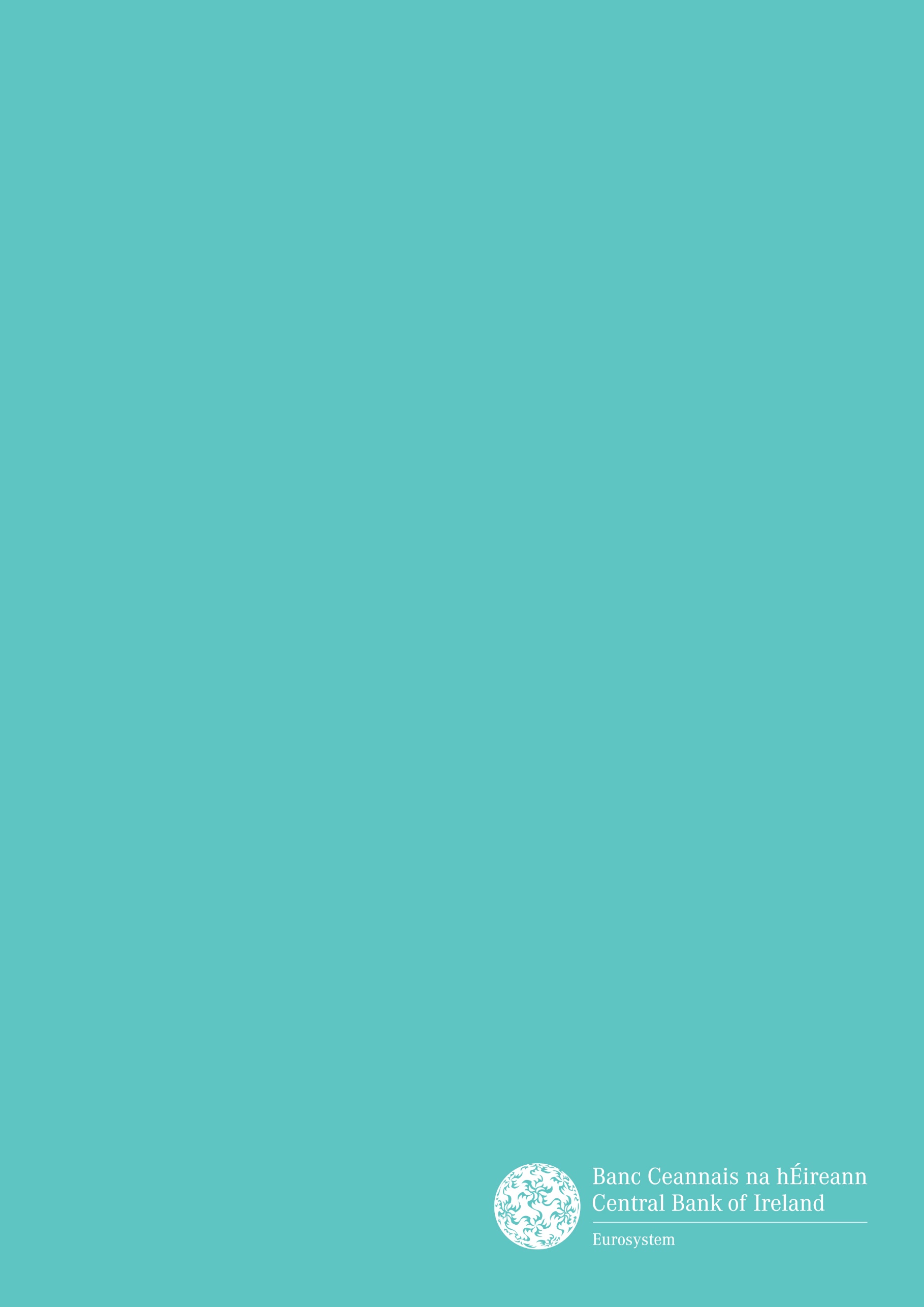 